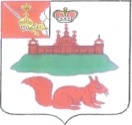 с. Кичменгский ГородокО внесении изменений в решение от 30.12.2015 № 214Муниципальное Собрание РЕШИЛО: 1. Внести в решение Муниципального Собрания от 30.12.2015 № 214 «О порядке выполнения неисполненных обязательств» изменения, дополнив пункт 2 решения словами «, а также по исполнению судебных актов, вынесенных в отношении данных органов, и несению расходов, связанных с ликвидацией органов местного самоуправления района.»2. Настоящее решение вступает в силу со дня его принятия.Глава района                                                                                       Л.Н. ДьяковаМУНИЦИПАЛЬНОЕ СОБРАНИЕКИЧМЕНГСКО-ГОРОДЕЦКОГО МУНИЦИПАЛЬНОГО РАЙОНАВОЛОГОДСКОЙ ОБЛАСТИРЕШЕНИЕот25.08.2016№289